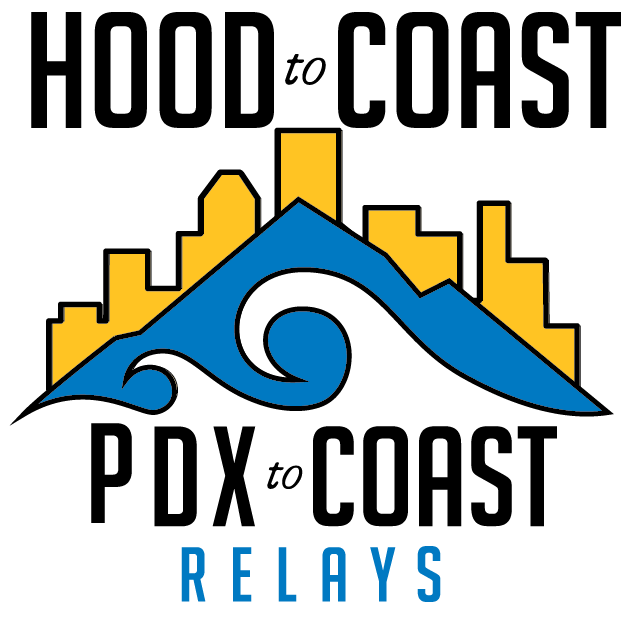 2024 Key Dates / Registration + ParticipationApril 10th- Last Day to Order Extra Medals- Available online HERE. Pick-up extra medals at the Finish Party.June 5th- Last Day to Update Your Shirt Size & Order Extra Shirts. Size and quantity that you have on your roster on this date is what you will receive at packet pick-up.  Any t-shirts submitted after this date will receive remaining sizes that are available. Available online HERE. Pick-up extra t-shirts at the Finish Party.June 13th- Teams must have a minimum of 8 members on their roster to participate. June 20th- Last Day for Free Additions/Substitutions- After this day, adds/subs to your team roster are $20 per person or $25 per person on race day at the Start Line. Add teammates to your team roster in the Team Clubhouse.June 20th- Last Day to Update Your Individual Race Pace in the Team Clubhouse- A minimum of 8 team members must update their most accurate race pace by this date in order to receive a start time.  Submit your most accurate/up-to-date race pace in the Team Clubhouse.July 9th- Local Teams Begin Inviting your Three (3) REQUIRED volunteers- Starting at 10am PST, check your Team Clubhouse account for the “Add Volunteer” button. Invite your volunteers to the volunteer portal via email (verify with volunteers that they have received this email). July 10th- Volunteer Registration and Job Selection Opens- Starting at 8am PST, volunteers will follow the registration link in the email that was sent. We highly recommend using Google Chrome and not attempting to register via smartphone (please use an iPad or laptop/PC). July 10th – Last Day to Update Emergency Contact info within Team Clubhouse. Also - Last Day for Team Name Changes- Your team name will be printed on your race bib on this date.July 31st- Volunteer Training Closes- Closing at 11:59pm. Volunteers who have completed the online training and have NOT selected a volunteer position will be randomly assigned to a position on 8/2. These random job assignments CANNOT BE CHANGED once assignments are issued. August 2nd- Packet Hold Issued to Local Teams with Fewer than Three (3) Volunteers- These teams will NOT be able to pick up their race bag at packet pickup.  Race bags include necessary materials to participate in the event will be held until 3 volunteers have been confirmed.August 5th- Start Times Posted- Login to your Team Clubhouse account to viewAugust 7th-9th-DRIVE-THRU Packet PickupHood & Portland To Coast Office Durham Road Suite 800, Portland, OR 97224Pick up your awesome race shirts, important event reminders, race bibs, van signs and sponsor swag!Wednesday, Thursday, Friday: (9:00AM – 2:00PM)August 10th- Virtual Exchange Leader Training 11:00 a.m. – 12:00 p.m. PSTAugust 19th- Team Pre-Check Presented by Alaska Airlines Opens 6:00AM PSTAugust 23rd- Team Pre-Check Presented by Alaska Airlines Closes 12:00 PM PSTAugust 23-24th- The 42nd annual Hood To Coast & 33rd annual Portland To Coast Walk Relay Race Day! Rock The Mother of All Relays!August 24th- HTC and PTC Relays Women’s, Men’s, and Mixed Category Winning Teams Announced & Providence Cancer Institute Fundraising Totals (5:15pm)August 24th- Awards for Top 6 teams in each category are provided anytime on Saturday eve, 6:30pm-8:00pm at the ‘INFO’ Tent next to HTC and PTC Letters  backdrop on the beach for the Hood & Portland To Coast Relays.  